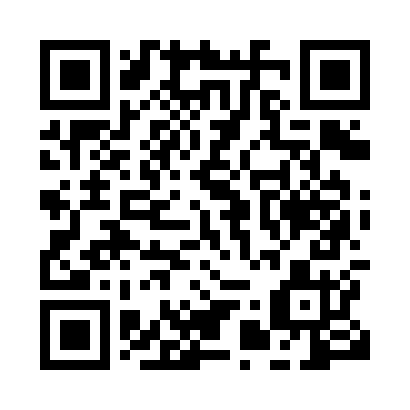 Prayer times for Bare, CameroonMon 1 Apr 2024 - Tue 30 Apr 2024High Latitude Method: NonePrayer Calculation Method: Muslim World LeagueAsar Calculation Method: ShafiPrayer times provided by https://www.salahtimes.comDateDayFajrSunriseDhuhrAsrMaghribIsha1Mon5:106:1912:243:256:297:342Tue5:096:1812:243:256:297:343Wed5:096:1812:233:256:297:344Thu5:086:1812:233:266:287:345Fri5:086:1712:233:266:287:346Sat5:076:1712:223:276:287:347Sun5:076:1612:223:276:287:348Mon5:066:1612:223:286:287:339Tue5:066:1612:223:286:287:3310Wed5:056:1512:213:296:287:3311Thu5:056:1512:213:296:277:3312Fri5:046:1412:213:296:277:3313Sat5:046:1412:213:306:277:3314Sun5:036:1412:203:306:277:3315Mon5:036:1312:203:306:277:3316Tue5:036:1312:203:316:277:3317Wed5:026:1212:203:316:277:3318Thu5:026:1212:193:326:277:3319Fri5:016:1212:193:326:277:3320Sat5:016:1112:193:326:277:3321Sun5:006:1112:193:336:267:3322Mon5:006:1112:193:336:267:3323Tue4:596:1012:183:336:267:3324Wed4:596:1012:183:336:267:3325Thu4:596:1012:183:346:267:3326Fri4:586:1012:183:346:267:3327Sat4:586:0912:183:346:267:3328Sun4:586:0912:183:356:267:3429Mon4:576:0912:173:356:267:3430Tue4:576:0912:173:356:267:34